Рекомендации по организации доступной среды в школеВход в школу.Для детей-инвалидов с нарушением опорно-двигательного аппарата у входа в школу необходимо установить пандус. Пандус должен быть достаточно пологим (10-12о), чтобы ребенок на коляске мог самостоятельно подниматься и спускаться по нему. Ширина пандуса должна быть не менее 90 см. Необходимыми атрибутами пандуса являются ограждающий бортик (высота - не менее 5 см) и поручни (высота - 50-90 см), длина которых должна превышать длину пандуса на 30 см с каждой стороны. Ограждающий бортик предупреждает соскальзывание коляски. Двери должны открываться в противоположную сторону от пандуса, иначе ребенок на коляске может скатиться вниз. Вход в школу рекомендуется оборудовать звонком для предупреждения охраны.Для детей-инвалидов по зрению крайние ступени лестницы при входе в школу необходимо покрасить в контрастные цвета. Лестницы в обязательном порядке должны быть оборудованы перилами. Дверь тоже необходимо сделать яркой контрастной окраски. На стеклянных дверях яркой краской должны быть помечены открывающиеся части.Внутреннее пространство школы.Коридоры по всему периметру школы необходимо оснастить поручнями. Ширина дверных проемов должна быть не менее 80 - 85 см, иначе человек на инвалидной коляске через нее не пройдет. Для того чтобы человек на коляске смог подняться на верхние этажи, в школьном здании должен быть предусмотрен хотя бы один лифт (возможно, понадобится ограничить доступ в него остальных учащихся), а также подъемники на лестницах. Если в школе есть телефон-автомат, его надо повесить на более низкую высоту, чтобы ребенок, на инвалидной коляске смог им воспользоваться.Для детей-инвалидов по зрению необходимо предусмотреть разнообразное рельефное покрытие полов: при смене направления меняется и рельеф пола. Это может быть и напольная плитка и просто ковровые дорожки. Крайние ступени внутри школы, как и при входе, нужно покрасть в яркие контрастные цвета и оборудовать перилами. Названия классных кабинетов должны быть написаны на табличках крупным шрифтом контрастных цветов. Необходимо дублировать названия шрифтом Брайля.Школьная раздевалка.Детям-инвалидам нужно выделить зону в стороне от проходов и оборудовать ее поручнями, скамьями, полками и крючками для сумок и одежды и т.д. Также можно для этих целей выделить отдельную небольшую комнату.Школьная столовая.В столовой следует предусмотреть непроходную зону для учащихся-инвалидов. Ширину прохода между столами для свободного передвижения на инвалидной коляске рекомендуется увеличить до 1,1 м. Желательно, чтобы эти столы находились в непосредственной близости от буфетной стойки в столовой. В то же время нежелательно детей-инвалидов сажать в столовой отдельно от остальных одноклассников.Школьный туалет.В школьных туалетах надо предусмотреть одну специализированную туалетную кабинку для инвалидов с нарушением опорно-двигательного аппарата (в том числе и инвалидов-колясочников) размерами не менее 1,65 м на 1,8 м. Ширина двери в специализированной кабине должна составлять не менее 90 см. В кабине рядом с одной из сторон унитаза должна быть предусмотрена свободная площадь для размещения кресла-коляски для обеспечения возможности пересадки из кресла на унитаз. Кабина должна быть оборудована поручнями, штангами, подвесными трапециями и т.д. Все эти элементы должны быть прочно закреплены. Не менее одной раковины в туалете следует предусмотреть на высоте 80 см от пола. Нижний край зеркала и электрического прибора для сушки рук, полотенце и туалетная бумага располагаются на такой высоте.Спортивный зал.Раздевалку, душевую и туалет при физкультурном зале для детей-инвалидов с нарушениями опорно-двигательного аппарата также необходимо оборудовать широкими проходами и дверными проемами, ширина которых должна быть не менее 90 см. Инвалидная коляска должна входить в душевую кабину целиком.Школьная библиотека.В читальном зале школьной библиотеки часть кафедры выдачи книг необходимо понизить до уровня не выше 70 см. Несколько столов также нужно сделать на такой высоте. Книги, находящиеся в открытом доступе, и картотеку рекомендуется располагать в пределах зоны досягаемости (вытянутой руки) человека на коляске, т.е. не выше 1,2 м при ширине прохода у стеллажей или у картотеки не менее 1,1 м.Классные кабинеты.В учебных классах ребенку-инвалиду необходимо дополнительное пространство для свободного перемещения. Минимальный размер зоны ученического места для ребенка на коляске (с учетом разворота инвалидной коляски) - 1,5 х 1,5 м. Детям-инвалидам с нарушениями опорно-двигательного аппарата около парты следует предусмотреть дополнительное пространство для хранения инвалидной коляски (если ребенок пересаживается с нее на стул), костылей, тростей и т.д. Ширина прохода между рядами столов в классе должна быть не менее 90 см. Такая же ширина должна быть у входной двери без порога. Также желательно оставить свободным проход около доски, чтобы ребенок на коляске или на костылях смог спокойно перемещаться там. Если занятия проходят в классе, где доска или какое-либо оборудование находится на возвышении, это возвышение необходимо оборудовать съездом. Детям-инвалидам по зрению нужно оборудовать одноместные ученические места, выделенные из общей площади помещения рельефной фактурой или ковровым покрытием поверхности пола. Необходимо уделить внимание освещению рабочего стола, за которым сидит ребенок с плохим зрением и помнить, что написанное на доске нужно озвучивать для того, чтобы он смог получить информацию. Парта ребенка со слабым зрением должна находиться в первых рядах от учительского стола и рядом с окном. Когда используется лекционная форма занятий, учащемуся с плохим зрением или незрячему следует разрешить пользоваться диктофоном - это его способ конспектировать. Пособия, которые используются на разных уроках, должны быть не только наглядными, но и рельефными, чтобы незрячий ученик смог их потрогать. Детям-инвалидам по слуху необходимо оборудовать ученические места электроакустическими приборами и индивидуальными наушниками. Для того чтобы слабослышащие дети лучше ориентировались, в классе следует установить сигнальные лампочки, оповещающие о начале и конце уроков.Территория школы.Для обеспечения безопасности и беспрепятственного перемещения детей с инвалидностью по школьной территории следует предусмотреть ровное, нескользкое асфальтированное покрытие пешеходных дорожек. Имеющиеся на пути небольшие перепады уровней должны быть сглажены. Ребра решеток на пешеходных дорожках должны располагаться перпендикулярно направлению движения и на расстоянии друг от друга не более 1,3 см. В нескольких местах с бордюрного камня тротуара должен быть устроен съезд шириной не менее 90 см. Для этого рекомендуется покрыть поверхность дорожки направляющими рельефными полосами и яркой контрастной окраской. Оптимальными для маркировки считаются ярко-желтый, ярко-оранжевый и ярко-красный цвета.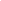 Сенсорная комната.Сенсорная комната – это организованная особым образом окружающая среда, состоящая из множества различного рода стимуляторов, которые призваны воздействовать на различные человеческие органы.Мозг активизируется через стимуляцию базовых чувств — зрения, слуха, обоняния, осязания, вестибулярных и других рецепторов, и развивается саморегулирование процессов возбуждения и торможения.Мягкая среда обеспечивает уют, комфорт и безопасность. Главной целью её использования является создание условий для релаксации и спокойного состояния.Зрительная и звуковая среда - спокойная музыка и медленно меняющиеся расплывчатые световые эффекты действуют на человека успокаивающе и расслабляюще. Яркие и светооптические эффекты привлекают и поддерживают внимание, используются для зрительной и слуховой стимуляции, стимуляции двигательной активности и исследовательского интереса.Тактильная среда позволяет освоить новые ощущения и развить тактильную чувствительность, учит различать различные свойства предметов и улучшает зрительно-моторную координациюВоздушная среда (среда запахов) - в основе ароматерапии лежит принцип воздействия на организм человека натуральных эфирных масел, которые применялись для лечения и профилактики заболеваний с древнейших времён. Практически все натуральные эфирные масла обладают ярко выраженными бактерицидными, антисептическими, антивирусными и противовоспалительными свойствами, положительно действуют на нервную систему, психоэмоциональное состояние, стимулируют процессы саморегуляции и иммунитета, улучшают работу всех систем организма.Спокойная цветовая гамма обстановки, мягкий свет, приятные ароматы, тихая нежная музыка - всё это создаёт ощущение покоя, умиротворённости. Созданные условия не только дают приятные ощущения, но и применяются для терапии.Пребывание в сенсорной комнате способствует:улучшению эмоционального состояния;снижению беспокойства и агрессивности; снятию нервного возбуждения и тревожности;нормализации сна;активизации мозговой деятельности;ускорению восстановительных процессов после заболеваний.Сенсорные комнаты используются в работе как со взрослыми, так и с детьми. То есть могут приходить взрослые, заботящиеся о своём психоэмоциональном состоянии, родители с детьми любого возраста, будущие мамы, и все, кому необходим отдых. Она благотворно воздействует на человека.В такой комнате специалисты проводят направленные занятия, способствующие гармонизации личности, оптимизации функционального состояния, оздоровления. Она может быть использована и просто для отдыха и релаксации после рабочего дня.Доказано, что развитие психических функций ребенка, эмоциональной и интеллектуальной сферы напрямую зависит от сенсорного развития ребенка, то есть от развития восприятия. Мы воспринимаем окружающий мир и события, происходящие внутри нас при помощи органов чувств (глаз, ушей, кожных покровов, вкусовых рецепторов). Каждый из них реагирует на влияние окружающей среды и передает соответствующую информацию в центральную нервную систему (ЦНС). Сенсорный поток, поставляя информацию в ЦНС, является основным фактором, обеспечивающим созревание мозга ребенка, и предопределяет развитие его поведения и психики. Темная сенсорная комната, оснащенная стимуляторами различного типа, позволяет получить дополнительную стимуляцию органов чувств.Сенсорная комната является мощным инструментом для сенсорного развития, развития познавательной сферы, расширения мировоззрения ребенка. Главное назначение сенсорной комнаты – восполнить всю полноту восприятия, что, в свою очередь, определяет развитие высших психических функций ребенка (памяти, мышления, внимания, речи) и гармоничное развитие личности ребенка и его эмоциональной сферы.Показаниями к занятиям в темной сенсорной комнате являются различные психоневрологические проблемы:неврозоподобные состояния;задержки психомоторного и речевого развития;резидуально-органические поражения ЦНС с явлениями заикания, энуреза, энкопреза, тиков и т.п.;аутизм (легкие формы);адаптационные расстройства (при поступлении в детский сад, школу, смене места жительства и т.п.);школьные проблемы (неуспеваемость, отсутствие познавательного интереса, учебной мотивации);явления нарушенного поведения (агрессивность, СДВГ (синдром гиперактивности и дефицита внимания, неусидчивость, импульсивность);нарушения эмоциональной сферы (страхи, замкнутость, застенчивость); психосоматические заболевания;различные психологические проблемы: состояние психоэмоционального напряжения, стрессы, депрессивные состояния.Противопоказания.Противопоказаниями к занятиям в сенсорной комнате являются инфекционные заболевания. Ограничивает использование интерактивного оборудования сенсорной комнаты эпилептический синдром или готовность к эпилепсии, умеренная и тяжелая умственная отсталость, психоневрологические заболевание, лечение которых проходит с помощью психотропных препаратов, синдром гиперактивности. При наличии вышеизложенных явлений, занятия проходят в рамках специально разработанной психологом программы, учитывающей потребности и особенности ребенка. Состав группы (подгруппы) также регулируется в зависимости от заболевания, особенностей ребенка. Предусмотрена возможность индивидуального подхода во время занятий (занятия с одним ребенком).Возрастные категории.Занятий в Сенсорной комнате показаны для всех возрастных категорий детей и подростков. Содержание развивающих занятий зависит от актуальных психических и психологических потребностей ребенка, подростка, обусловленных возрастным периодом.Форма проведения занятий.Занятия в Сенсорной комнате проводятся по следующим направлениям:Развивающие занятия, направленные на развитие эмоциональной сферы и высших психических функций (мышления, памяти, внимания, восприятия, воображения), а также на достижение психоэмоциональной разгрузки, восстановлению/поддержанию психологического здоровья.Психотерапия широкого спектра психологических проблем.Психокоррекция нарушенного поведения, эмоциональной сферы.Синдром дефицита внимания и гиперактивности (СДВГ).Агрессивное поведение, вспыльчивость.Замкнутость, неуверенность в себе, пассивность, страхи.Нейропсихологическая коррекция «школьных проблем» (неуспеваемость, отсутствие познавательного интереса, учебной мотивации).Занятия проводятся в подгруппах (2-3 человека), индивидуальной форме. Продолжительность занятий составляет 30 минут (развивающие занятия), 50-60 минут (психотерапия, психокоррекция). Количество занятий определяется индивидуально и зависит от динамики изменений и развития.